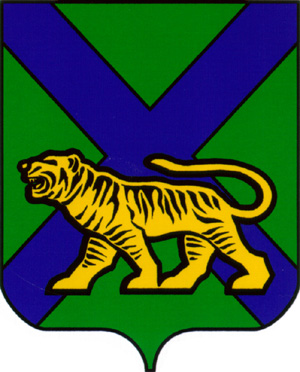 ТЕРРИТОРИАЛЬНАЯ ИЗБИРАТЕЛЬНАЯ КОМИССИЯЛАЗОВСКОГО РАЙОНАРЕШЕНИЕ                                                      с. Лазо     В соответствии со статьями  25, 26 Федерального закона «Об основных гарантиях избирательных прав и права на участие в референдуме граждан Российской Федерации», статьями 27, 29 Избирательного кодекса Приморского края, территориальная избирательная комиссия Лазовского районаРЕШИЛА:     1. Утвердить форму удостоверения зарегистрированного кандидата в депутаты Думы Лазовского муниципального района шестого созыва (прилагается).     2. Разместить настоящее решение на официальном сайте администрации Лазовского муниципального района в разделе «Территориальная избирательная комиссия Лазовского района» в информационно-телекоммуникационной сети «Интернет».Председатель комиссии                                                                 Н.Н. Садовая                                    Секретарь комиссии                                                                       Л.Р. МатвеенкоФорма удостоверениязарегистрированного кандидата в депутаты Думы Лазовского муниципального района шестого созыва     Удостоверение зарегистрированного кандидата в депутаты Думы Лазовского муниципального района шестого созыва – документ, удостоверяющий статус предъявителя.     Удостоверение оформляется на бланке размером 80 х , реквизиты которого приведены в образце. В удостоверении указываются наименование и дата выборов, номер удостоверения, фамилия, имя, отчество зарегистрированного кандидата в депутаты Думы Лазовского муниципального района шестого созыва, дата регистрации и срок действия удостоверения, а также ставится подпись секретаря территориальной избирательной комиссии Лазовского района, скрепленная печатью территориальной избирательной комиссии Лазовского района.     Удостоверение зарегистрированного кандидата в депутаты Думы Лазовского муниципального района шестого созыва действительно при предъявлении паспорта или заменяющего его документа.     Лица, имеющие удостоверения, обязаны обеспечить их сохранность.23 июня .№ 47/129Об удостоверении зарегистрированного кандидата в депутаты Думы   Лазовского муниципального района шестого созыва Приложениек решению территориальной избирательной комиссии  Лазовского районаот 23 июня 2017 года № 47/129Выборы депутатов Думы Лазовского муниципального района шестого созыва«____»____________________20   г.У Д О С Т О В Е Р Е Н И Е № ______________________________________(фамилия)_____________________________________________(имя, отчество) зарегистрированный кандидат в депутаты Думы Лазовского муниципального района шестого созыва по одномандатному избирательному округу №____                          Выборы депутатов Думы Лазовского муниципального района шестого созыва«____»____________________20   г.У Д О С Т О В Е Р Е Н И Е № ______________________________________(фамилия)_____________________________________________(имя, отчество) зарегистрированный кандидат в депутаты Думы Лазовского муниципального района шестого созыва по одномандатному избирательному округу №____                          Секретарь территориальной избирательной комиссии Лазовского районаМПДействительно до «___» ___20__г.(при предъявлении паспорта или заменяющего его документа)инициалы, фамилия_________________дата регистрации